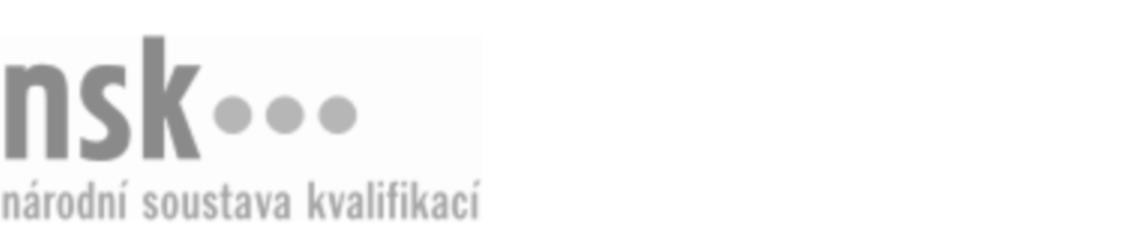 Kvalifikační standardKvalifikační standardKvalifikační standardKvalifikační standardKvalifikační standardKvalifikační standardKvalifikační standardKvalifikační standardModelář/modelářka obuvnických kopyt (kód: 32-041-M) Modelář/modelářka obuvnických kopyt (kód: 32-041-M) Modelář/modelářka obuvnických kopyt (kód: 32-041-M) Modelář/modelářka obuvnických kopyt (kód: 32-041-M) Modelář/modelářka obuvnických kopyt (kód: 32-041-M) Modelář/modelářka obuvnických kopyt (kód: 32-041-M) Modelář/modelářka obuvnických kopyt (kód: 32-041-M) Autorizující orgán:Ministerstvo průmyslu a obchoduMinisterstvo průmyslu a obchoduMinisterstvo průmyslu a obchoduMinisterstvo průmyslu a obchoduMinisterstvo průmyslu a obchoduMinisterstvo průmyslu a obchoduMinisterstvo průmyslu a obchoduMinisterstvo průmyslu a obchoduMinisterstvo průmyslu a obchoduMinisterstvo průmyslu a obchoduMinisterstvo průmyslu a obchoduMinisterstvo průmyslu a obchoduSkupina oborů:Kožedělná a obuvnická výroba a zpracování plastů (kód: 32)Kožedělná a obuvnická výroba a zpracování plastů (kód: 32)Kožedělná a obuvnická výroba a zpracování plastů (kód: 32)Kožedělná a obuvnická výroba a zpracování plastů (kód: 32)Kožedělná a obuvnická výroba a zpracování plastů (kód: 32)Kožedělná a obuvnická výroba a zpracování plastů (kód: 32)Týká se povolání:Průmyslový modelářPrůmyslový modelářPrůmyslový modelářPrůmyslový modelářPrůmyslový modelářPrůmyslový modelářPrůmyslový modelářPrůmyslový modelářPrůmyslový modelářPrůmyslový modelářPrůmyslový modelářPrůmyslový modelářKvalifikační úroveň NSK - EQF:444444Odborná způsobilostOdborná způsobilostOdborná způsobilostOdborná způsobilostOdborná způsobilostOdborná způsobilostOdborná způsobilostNázevNázevNázevNázevNázevÚroveňÚroveňOrientace v normách a v technických podkladech při výrobě obuvnických kopytOrientace v normách a v technických podkladech při výrobě obuvnických kopytOrientace v normách a v technických podkladech při výrobě obuvnických kopytOrientace v normách a v technických podkladech při výrobě obuvnických kopytOrientace v normách a v technických podkladech při výrobě obuvnických kopyt44Vedení technické dokumentace, názvosloví a značení obuvnických kopytVedení technické dokumentace, názvosloví a značení obuvnických kopytVedení technické dokumentace, názvosloví a značení obuvnických kopytVedení technické dokumentace, názvosloví a značení obuvnických kopytVedení technické dokumentace, názvosloví a značení obuvnických kopyt44Vedení technické normalizace při výrobě obuvnických kopytVedení technické normalizace při výrobě obuvnických kopytVedení technické normalizace při výrobě obuvnických kopytVedení technické normalizace při výrobě obuvnických kopytVedení technické normalizace při výrobě obuvnických kopyt44Zpracování obuvnických kopyt a materiálů pro jejich výrobuZpracování obuvnických kopyt a materiálů pro jejich výrobuZpracování obuvnických kopyt a materiálů pro jejich výrobuZpracování obuvnických kopyt a materiálů pro jejich výrobuZpracování obuvnických kopyt a materiálů pro jejich výrobu44Seřizování, ošetřování, údržba strojů a zařízení pro modelování obuvnických kopytSeřizování, ošetřování, údržba strojů a zařízení pro modelování obuvnických kopytSeřizování, ošetřování, údržba strojů a zařízení pro modelování obuvnických kopytSeřizování, ošetřování, údržba strojů a zařízení pro modelování obuvnických kopytSeřizování, ošetřování, údržba strojů a zařízení pro modelování obuvnických kopyt44Zhotovení návrhu a modelu obuvnického kopytaZhotovení návrhu a modelu obuvnického kopytaZhotovení návrhu a modelu obuvnického kopytaZhotovení návrhu a modelu obuvnického kopytaZhotovení návrhu a modelu obuvnického kopyta44Konstruování obuvnických kopytKonstruování obuvnických kopytKonstruování obuvnických kopytKonstruování obuvnických kopytKonstruování obuvnických kopyt44Zhotovení stélky obuvnického kopytaZhotovení stélky obuvnického kopytaZhotovení stélky obuvnického kopytaZhotovení stélky obuvnického kopytaZhotovení stélky obuvnického kopyta44Konstruování podélného profilu a kopie obuvnického kopytaKonstruování podélného profilu a kopie obuvnického kopytaKonstruování podélného profilu a kopie obuvnického kopytaKonstruování podélného profilu a kopie obuvnického kopytaKonstruování podélného profilu a kopie obuvnického kopyta44Zhotovení modelu obuvnického kopyta a centrování kopytZhotovení modelu obuvnického kopyta a centrování kopytZhotovení modelu obuvnického kopyta a centrování kopytZhotovení modelu obuvnického kopyta a centrování kopytZhotovení modelu obuvnického kopyta a centrování kopyt44Dodržování zásad při kontrukci obuvnického kopyta zdravotně nezávadného obouváníDodržování zásad při kontrukci obuvnického kopyta zdravotně nezávadného obouváníDodržování zásad při kontrukci obuvnického kopyta zdravotně nezávadného obouváníDodržování zásad při kontrukci obuvnického kopyta zdravotně nezávadného obouváníDodržování zásad při kontrukci obuvnického kopyta zdravotně nezávadného obouvání44Modelář/modelářka obuvnických kopyt,  29.03.2024 10:16:53Modelář/modelářka obuvnických kopyt,  29.03.2024 10:16:53Modelář/modelářka obuvnických kopyt,  29.03.2024 10:16:53Modelář/modelářka obuvnických kopyt,  29.03.2024 10:16:53Strana 1 z 2Strana 1 z 2Kvalifikační standardKvalifikační standardKvalifikační standardKvalifikační standardKvalifikační standardKvalifikační standardKvalifikační standardKvalifikační standardPlatnost standarduPlatnost standarduPlatnost standarduPlatnost standarduPlatnost standarduPlatnost standarduPlatnost standarduStandard je platný od: 21.10.2022Standard je platný od: 21.10.2022Standard je platný od: 21.10.2022Standard je platný od: 21.10.2022Standard je platný od: 21.10.2022Standard je platný od: 21.10.2022Standard je platný od: 21.10.2022Modelář/modelářka obuvnických kopyt,  29.03.2024 10:16:53Modelář/modelářka obuvnických kopyt,  29.03.2024 10:16:53Modelář/modelářka obuvnických kopyt,  29.03.2024 10:16:53Modelář/modelářka obuvnických kopyt,  29.03.2024 10:16:53Strana 2 z 2Strana 2 z 2